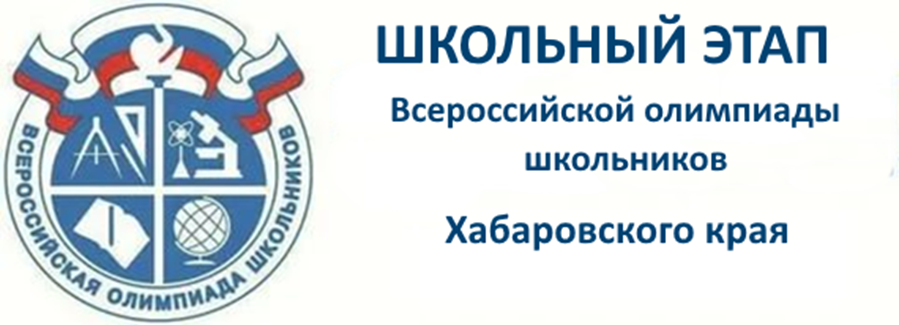 ВСЕРОССИЙСКАЯ ОЛИМПИАДА ШКОЛЬНИКОВ ПО ГЕОГРАФИИШКОЛЬНЫЙ ЭТАП                                                                       2020–2021 УЧЕБНЫЙ ГОДЗАДАНИЯ ШКОЛЬНОГО ЭТАПА Всероссийская олимпиада школьников по географиишкольный этап 2020-2021 учебный год11 классТестовый тур  В каком варианте правильно указано название города и мегаполополиса, в пределах которого он расположен:  А) Майами – Босваш Б) Хьюстон – ЧипитсВ) Лос-Анджелес – Сан-Сан Г) Париж – РейнскийУстановите соответствие: «страна – структура их ВВП», отображенная в строках таблицы.А) БотсванаБ) ГрузияВ) ДанияГ) СингапурИз каждой строки выпишите процессы, явления или объекты, не характерные для Зарубежной Европы.А) выветривание, вулканизм, карст, термокарст, речная эрозияБ) меандры, ледостав, наледь, половодье, эстуарийВ) мальстрем, течение, волнение, прилив, цунамиГ) полярный фронт, температурная аномалия, туман, тайфун, бораУстановите соответствие: регион Дальнего Востока – герб данного региона.     А)  Приморский край Б)  Сахалинская область                    В)  Камчатский край   Г)  Чукотский автономный округ На территории которого архипелага (острова) действует самая северная в мире железная дорога, полностью проходящая под землей и обслуживающая угольные шахты?А) ШпицбергенБ) Канадский Арктический архипелагВ) ГренландияГ) ИсландияЭтот остров, самый большой в своём архипелаге и одновременно самый редконаселённый, делят между собой три страны. Его недра богаты нефтью, жители прибрежных районов исповедуют ислам, а в глубине острова живут первобытные племена.А) Новая ГвинеяБ) Баффинова ЗемляВ) КалимантанГ) ТринидадКакая из перечисленных стран имеет высокие доходы национального бюджета, связанного с экспортом нефти?А) Экваториальная Гвинея Б) Новая ЗеландияВ) Перу Г) МалавиНа рисунке изображена климатограмма столицы государства, располагающегося на одноименном острове, известном биологам и географам большим количеством эндемиков. Это островное годударство является аграрной страной. Основными экспортными культурами являются кофе, ваниль и сахар. О какой стране идёт речь? 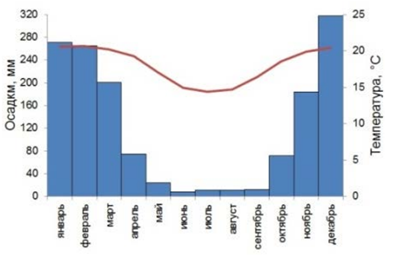 А) ИрландияБ) МадагаскарВ) КубаГ) КипрВ каких странах официальный язык не совпадает с названием страны?А) ШвейцарияБ)  Андорра В) КамбоджаГ) Люксембург Какая страна из перечисленных никогда не имела колониального статуса?А) Бруней Б) Вьетнам В) Индия Г) Таиланд Какой вид неисчерпаемых ресурсов используется на Кольском полуострове?А) Геотермальная энергия Б) Энергия приливов и отливовВ) Энергия ветраГ) Солнечная энергия Какова географическая долгота пункта, если его местное время опережает Гринвичское на 1 час?А) 150 з.д.Б) 150 в.д.В) 350 з.д.Г) 350 в.д. Определите, о каком штате США идет речь в тексте, укажите название его столицы.     В этом штате родился первый президент и еще семь президентов США, в результате чего он получил название «Мать президентов». Он расположен на восточном побережье США. Западная часть штата находится в районе Аппалачских гор, а восточная часть штата сильно заболочена. Важную роль в экономике штата играет добыча угля и табачная промышленность.   А) Техас     Б)  Аризона       В) Вашингтон    Г) ВирджинияВыберите объекты, непосредственно относящиеся к акватории и побережью глубочайшего озера мира А) Хамар-ДабанБ) ИнгодаВ) СелемджаГ) Селенга  Группа выехала из национального парка Баминги-Бангоран и отправилась по кратчайшему расстоянию в южную часть парка Салонга. По пути они столкнулись с группой туристов, едущих им навстречу. По какому азимуту двигалась вторая группа туристов?     А) 2700       Б) 1800       В) 00       Г) 900Всероссийская олимпиада школьников по географиишкольный этап 2020-2021 учебный год11 классТеоретический турЗадание №1. «Белая ворона»Определите, по какому признаку сгруппированы объекты в каждой строке. Найдите “лишний” объект и объясните свой выбор. Предложите своё продолжение логического ряда (приведите по одному примеру). А) Туркменистан, Пакистан, Узбекистан, Казахстан, ТаджикистанБ) сельва, пампа, льянос, парамос, скрэб.В) Куба, Мадагаскар, Исландия, Тайвань, Ямайка.Г) Стоунхендж, Афинский Акрополь, Пизанская башня, погост Кижи, Тадж-Махал.Задание №2. «Топокарта» Изучите фрагмент топографической карты и подготовьте ответы на предложенные вопросы.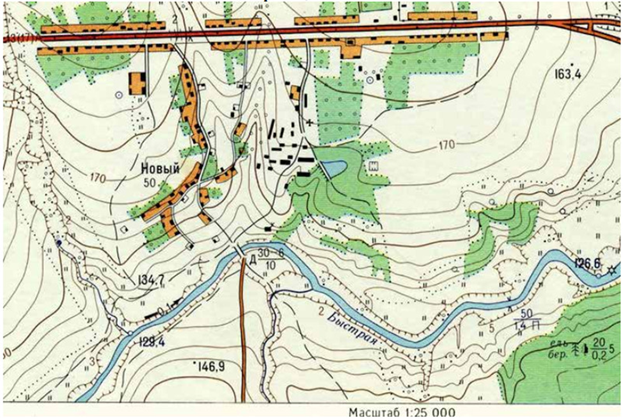 1.   Как называется населенный пункт, какие постройки в нем  преобладают?2.      В каком направлении течет река Быстрая и чему равна скорость течения?3.      Дайте характеристику моста через реку Быстрая.4.      Охарактеризуйте берега реки Быстрая5.      На каком берегу реки расположен лес, его характеристика.6.      В каком направлении от моста расположена церковь?7.      Какие виды дорог обозначены на карте?8.      Через сколько метров на карте проведены горизонтали?9.    Определите направление и расстояние от точки уреза воды 126,6 до отметки высоты 163.4.Задание №3. «География в картинах»Прочитайте отрывок из  книги известного русского живописца и писателя Н. К. Рериха о невыразимом величии гор и ответьте на вопросы:1. Какую горную систему описывает Н.К. Рерих? Назовите высочайшую вершину. Укажите названия горной вершины используемые местным населением. 2. Какая географическая закономерность описана Рерихом? Кто впервые выявил данную закономерность?3.  На границе каких стран расположена наивысшая точка данной горной системы?4. Что имеет в виду Н.К. Рерих, описывая  «надоблачное строение» и чем это можно объяснить с точки зрения географической науки? Обоснуйте свой ответ и подтвердите своими расчетами. 5. Что является главной причиной образования этого уникального горного сооружения? «Два мира выражено в этих горах. Один - мир земли, полный здешних очарований. Глубокие овраги, затейливые холмы столпились до черты облаков. Подножья холмов покрыты пышной растительностью, которая поднимается вверх по долинам горных рек, но чем выше, она (растительность) становится все реже, постепенно сменяясь луговой. На склонах холмов  курятся дымы селений и монастырей. ...Орлы спорят в полете с многоцветными бумажными змеями, пускаемыми из селений. В зарослях бамбука и папоротника спина тигра или леопарда может гореть богатым дополнительным тоном.На ветках прячутся малорослые медведи, и шествие бородатых обезьян часто сопровождает одинокого пилигрима. И все это земное богатство уходит в синюю мглу гористой дали. Гряда облаков покрывает нахмуренную мглу.Странно, поражающе неожиданно после этой законченной картины увидеть новое надоблачное строение. Поверх сумрака, поверх волн облачных сияют яркие снега. Бесконечно богато возносятся вершины ослепляющие, труднодоступные. Два отдельных мира, разделенных мглою. В этом грандиозном размахе - особое зовущее впечатление и величие этих гор: «Обители снегов».Задание №4. «Ресурсная база»В таблице представлены данные о запасах и добыче двух полезных ископаемых в трех странах, также известны отдельные статистические данные о запасах, добыче и доле в мире по этим показателям.1. 	Определите названия  минеральных ресурсов № 1 и № 2.2. 	Определите показатели ресурсообеспеченности, заполнив таблицу в листе ответов.3. 	Запишите названия стран (А, Б, В) в порядке увеличения показателя ресурсообеспеченности для каждого полезного ископаемого.4. 	В состав какой отраслевой экономической группировки входят две из указанных стран? Приведите пример любой другой страны, входящей в состав этой же группировки, но расположенной в другой части света. Задание  №5. «Наш край»На представленных картах Хабаровского края отражен прогноз  неблагоприятного природного явления, представляющего особую опасность. Причинами возникновения этого явления могут быть, в том числе и антропогенные факторы.  Опасность данного явления выражают в классах от 1 до 5, где 1 - максимальное проявление, а 5 - минимальное.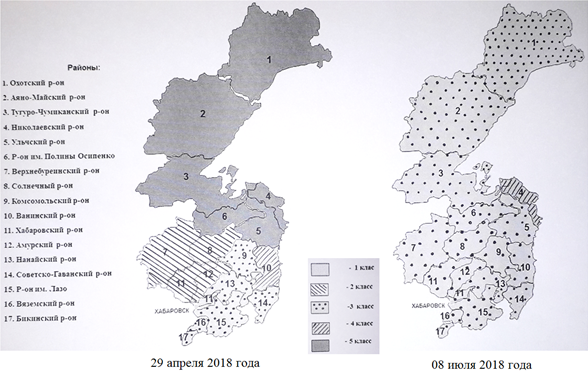 Проанализируйте карту и ответьте на вопросы:Прогноз какого неблагоприятного явления нашел отражение на картах?Укажите, что может стать причинами возникновения  этого явления?Какие отрасли хозяйства Хабаровского края в наибольшей степени страдают от этого явления? Почему?Определите класс опасности проявления данного явления в вашем муниципальном районе на 29 апреля и на 8 июля. В чем причина изменений или стабильности показателя? Структура ВВП страныАграрный сектор, %Сектор обрабатывающих производств и добыча полезных ископаемых, %Сектор сферы услуг, %11,122,276,722,345,851,9311,427,261,44027,672,41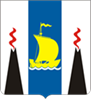 2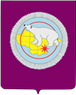 3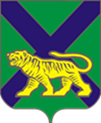 4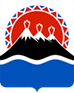 ПоказателиРазведанные запасы в 2018 г.Разведанные запасы в 2018 г.Добыча в 2018 г.Добыча в 2018 г.Доля в мировых запасах (%) в 2018 г.Доля в мировых запасах (%) в 2018 г.Доля в мировой добыче (%) в 2018 г.Доля в мировой добыче (%) в 2018 г.Минеральный ресурс№ 1(млрд.куб.м)№ 2(млн.т.)№ 1(млрд.куб.м)№ 2(млн.т.)№ 1№ 2№ 1№ 2Страна А8200365421035444,317,23,112,9Страна Б486001891265652024,26,116,212,6Страна В3360019136158186179,05,74,9